Katowice, 13 lutego 2023 r. Odpowiedzi na pytania Działając na podstawie art. 284 ust 2 i 6 ustawy z dnia 11.09.2019 r. Prawo zamówień publicznych t.j. (Dz. U. z 2022 r. poz. 1710 ) Zamawiający udziela odpowiedzi na pytania w postępowaniu prowadzonym w trybie art. 275 pkt 1 (trybie podstawowym bez negocjacji) o wartości zamówienia nieprzekraczającej progów unijnych na realizację zadania p.n.: Budowa budynku na potrzeby Stanowiska Kierowania Śląskiego Komendanta Wojewódzkiego PSP na terenie KW PSP w Katowicach  – sprawa nr WL.2370.4.2023.Pytanie nr 1Zamawiający zastrzegł sobie prawo unieważnienia postepowania, jeśli środki finansowe na jego realizację nie zostaną mu przyznane. Prosimy o określenie, kiedy Zamawiający uzyska decyzje w sprawie finansowania inwestycji.Ad. 1Zamawiający posiada środki na sfinansowanie przedmiotowej inwestycji, które zostało ujęte w Ustawie z dnia 17 grudnia 2021 r. o ustanowieniu "Programu modernizacji Policji, Straży Granicznej, Państwowej Straży Pożarnej i Służby Ochrony Państwa w latach 2022-2025", o ustanowieniu "Programu modernizacji Służby Więziennej w latach 2022-2025" oraz o zmianie ustawy o Policji i niektórych innych ustaw. Zamawiający z uwagi na możliwe, niezależne, nieprzewidziane od niego zmiany zakresu zadań inwestycji budowlanych zastrzegł zgodnie z art. 257 ustawy PZP taką możliwość, którą ujął także w ogłoszeniu o zamówieniu.Pytanie nr 2Zamawiający żąda wskazania w ofercie przez Wykonawcę części zamówienia, której wykonanie zamierza powierzyć podwykonawcom wraz z podaniem firm ww. podwykonawców. Prosimy o potwierdzenie, że na etapie realizacji robót Zamawiający dopuszcza powierzenie podwykonawcom innych zakresów robót niż wskazane w ofercie jw. oraz że dopuszcza powierzenie robót innym podwykonawcom niż wskazani w ofercie jw.Ad. 2Zamawiający zgodnie z dokumentacją postępowania dopuszcza taką możliwość.Pytanie nr 3Zamawiający wymaga wykonania przedmiotu zamówienia w terminie do 08 grudnia 2023 r. Prosimy o potwierdzenie, że ww. termin, jak również terminy pośrednie, kończące poszczególne etapy robót (o których mowa w par. 2 ust. 2 umowy) ulegną odpowiedniemu przesunięciu w przypadku, gdy z przyczyn niezależnych od Wykonawcy ich dotrzymanie nie będzie możliwe.Ad. 3Ze względu na finansowanie i rozliczenie przedmiotowej inwestycji Zamawiający na tym etapie nie dopuszcza możliwości przedłużenia ostatecznego terminu realizacji przedmiotu zamówienia. Jednocześnie informuje, że terminy realizacji etapu I i II uzgodnione z Zamawiającym są terminami możliwymi do zmian w przypadku zaistnienia przyczyn niezależnych od Wykonawcy.Pytanie nr 4 Jednocześnie prosimy o określenie, oczekiwanych przez Zamawiającego terminów zakończenia robót w ramach I i II etapu, o których mowa w par. 2 ust. 2 umowy.Ad. 4Zgodnie z zapisami umowy Wykonawca przedstawi harmonogram rzeczowo-finansowy, w którym zaproponuje Zamawiającemu terminy do zaakceptowania.Pytanie nr 5Ustalając ryczałtową formę wynagrodzenia Zamawiający przerzucił na Wykonawcę wszystkie konsekwencje związane z prawidłowym oszacowaniem wartości robót. Zwracamy uwagę, że nie zawsze jest możliwe przewidzenie wszystkich okoliczności mogących mieć wpływ na realizację przedmiotowej inwestycji, zatem prosimy o uwzględnienie w treści Umowy możliwości:uzyskania przez Wykonawcę dodatkowego wynagrodzenia, w przypadku konieczności wykonania zwiększonego zakresu robót,zmiany wynagrodzenia Wykonawcy w przypadku zmiany przez Zamawiającego zakresu zamówienia oraz w przypadku zmiany rozwiązań technicznych, technologicznych lub materiałowych ze względu na zmiany obowiązującego prawa lub w sytuacji, gdy zastosowanie przewidzianych rozwiązań groziłoby nie wykonaniem lub wadliwym wykonaniem przedmiotu Umowy,zmiany wynagrodzenia w przypadku wprowadzenia na wniosek Zamawiającego istotnych zmian w dokumentacji projektowej.Ad. 5. Zamawiający podtrzymuje zapisy umowy w zakresie  paragrafu 13 ust.1 jednak nie wyklucza możliwości zmian umowy w zakresie art. 455 ustawy PZP.Pytanie nr 6Zamawiający wymaga udzielenia gwarancji i rękojmi na okres min. 60 miesięcy. Prosimy o potwierdzenie, że ewentualnie wydłużony przez Wykonawcę zgodnie z zapisami SWZ okres gwarancji i rękojmi dotyczył będzie wykonanych robót, natomiast na zastosowane urządzenia Zamawiający akceptuje okres gwarancji 60 miesięcy.Ad 6.Zamawiający informuje, że zgodnie z zapisami SWZ pkt. XX  okres gwarancji i rękojmi na wykonane roboty budowlane oraz dostarczone i wbudowane materiały i wyposażenie ( w tym zastosowane urządzenia) stanowi jedno z kryterium oceny ofert. W związku z powyższym Zamawiający podtrzymuje zapisy SWZ. Pytanie nr 7Prosimy o potwierdzenie, że Zamawiający w okresie gwarancji przeprowadzał będzie na własny koszt wymagane przez producentów urządzeń czynności serwisowe i konserwacyjne urządzeń oraz ponosił będzie koszty wymiany materiałów eksploatacyjnych, których konieczność wymiany wynika z ich naturalnego zużycia, a nie z powodu istnienia w nich wad.Ad. 7Zamawiający potwierdza, iż zgodnie z przedstawioną dokumentacją techniczną i gwarancyjną urządzeń będzie przeprowadzał na własny koszt wymagane przez producentów urządzeń czynności serwisowe i konserwacyjne oraz ponosił będzie koszty wymiany materiałów eksploatacyjnych, których konieczność wymiany wynika z ich naturalnego zużycia, a nie z powodu istnienia w nich wad.Pytanie nr 8W par. 9 ust. 16 pkt. „b” umowy Zamawiający zastrzegł sobie prawo do zgłaszania pisemnych zastrzeżeń do projektu umowy o podwykonawstwo, gdy będzie ona zobowiązywała podwykonawcę do realizacji kluczowych części zamówienia. Prosimy o usunięcie ww. zapisu, gdyż Zamawiający nie zastrzegł obowiązku osobistego wykonania przez Wykonawcę kluczowych części zamówienia (zgodnie z par. 9 ust. 1 umowy strony ustalają, że kluczowe części zamówienia mogą zostać zrealizowane również przez podwykonawców).Ad.8 Zamawiający podtrzymuje treść ust. 16 pkt. ”b” par. 9 umowy.Pytanie nr 9Prosimy o wprowadzenie do umowy postanowienia, wg którego Zamawiający byłby zobowiązany przed obciążeniem Wykonawcy jakimikolwiek karami umownymi do uprzedniego pisemnego wezwania Wykonawcy do zaprzestania naruszeń/ dopełnienia obowiązków wynikających z umowy (pod rygorem obciążenia karami jw.).Ad.9 Zamawiający informuje, że powyższy zapis jest ujęty we wzorze umowy - paragraf 8 ust. 5.Pytanie nr 10Prosimy o wprowadzenie do umowy postanowienia, wg którego Zamawiający byłby zobowiązany przed odstąpieniem od umowy do uprzedniego pisemnego wezwania Wykonawcy do zaprzestania naruszeń/ dopełnienia obowiązków wynikających z umowy (pod rygorem odstąpienia od jw.).Ad. 10Zamawiający informuje, że powyższy zapis jest ujęty we wzorze umowy - paragraf 8 ust. 6.Pytanie nr 11Prosimy o potwierdzenie, że uzyskanie pozwolenia na użytkowanie obiektu nie jest obowiązkiem Wykonawcy.Ad. 11Zamawiający potwierdza, iż uzyskanie pozwolenia na użytkowanie obiektu nie jest obowiązkiem Wykonawcy.Pytanie nr 12W związku z faktem, iż Zamawiający dopuszcza w SIWZ użycie materiałów i urządzeń równoważnych, w stosunku do materiałów i urządzeń wskazanych w projekcie budowlanym, prosimy o potwierdzenie, że jako równoważne Zamawiający dopuszcza użycie materiałów i urządzeń, które będą posiadały parametry rozwiązań projektowych jednak nie muszą one spełniać tych cech rozwiązań projektowych które są nieistotne dla zasadniczej ich funkcjiAd.12Zamawiający dopuszcza oferowanie przez Wykonawcę materiałów, urządzeń lub rozwiązań równoważnych w stosunku do opisanych w dokumentacji projektowej pod warunkiem, że nie obniżą określonych w dokumentacji projektowej standardów, będą posiadały wymagane prawem atesty, certyfikaty lub dopuszczenia oraz zapewnią wykonanie zamówienia zgodnie z oczekiwaniami i wymaganiami określonymi przez Zamawiającego. W każdym przypadku docelowy wybór materiału i urządzenia, jak również rozwiązania równoważnego, będzie podlegał akceptacji przez Zamawiającego.Pytanie nr 13W związku z faktem, iż Zamawiający w SIWZ dopuszcza użycie materiałów i urządzeń równoważnych, m.in. w stosunku do wskazanych w projekcie budowlanym materiałów i urządzeń dla których podano nazwę producenta wraz z bardzo szczegółowymi danymi technicznymi osiągalnymi jedynie dla produktu wskazanego producenta, nie podając przy tym żadnych kryteriów oceny równoważności dla tychże materiałów i urządzeń do czego Zamawiający jest zobowiązany dla zachowania w postępowaniu zasad uczciwej konkurencji – prosimy o potwierdzenie, że za równoważne Zamawiający dopuszcza użycie materiałów i urządzeń posiadających parametry tożsame z głównymi parametrami materiałów i urządzeń opisanych w projekcie, które to parametry są konieczne dla zapewnienia zasadniczej funkcji przewidzianej dla danego materiału lub urządzenia.Ad. 13Zamawiający dopuszcza oferowanie przez Wykonawcę materiałów, urządzeń lub rozwiązań równoważnych w stosunku do opisanych w dokumentacji projektowej pod warunkiem, że nie obniżą określonych w dokumentacji projektowej standardów, będą posiadały wymagane prawem atesty, certyfikaty lub dopuszczenia oraz zapewnią wykonanie zamówienia zgodnie z oczekiwaniami i wymaganiami określonymi przez Zamawiającego. W każdym przypadku docelowy wybór materiału i urządzenia, jak również rozwiązania równoważnego, będzie podlegał akceptacji przez Zamawiającego.Pytanie nr 14Jednocześnie prosimy o wprowadzenie do umowy postanowień umożliwiających zmianę wynagrodzenia Wykonawcy w przypadku zmiany cen materiałów lub kosztów związanych z realizacją zamówienia poprzez ustalenie maksymalnej wartości waloryzacji wynagrodzenia Wykonawcy na poziomie 20 %.Ad. 14Zamawiający podtrzymuje zapisy umowy. Pytanie nr 15W projekcie jest istotny brak ,Brakuje przy okładzinie z siatki cięto-ciągnionej czwartego parametru siatki- bardzo istotnego dla wyceny. Norma Din 791 , która jest jedyna norma dla tych siatek, podaje cztery parametry, a w projekcie brakuje czwartego. Proszę podać wiec czwarty parametr siatki cięto-ciągnionej, czyli m= ? mm wg wzoru w załączeniu; proszę podać mostek w mm.Ad. 15W związku z powtórzonym postępowaniem przetargowym, Zamawiający zrezygnował z siatki osłonowej na wieży, a w dokumentacji postępowania zamieścił zweryfikowany kosztorys i przedmiar. W opisie przedmiotu zamówienia – załączniku nr 1 do SWZ Zamawiający umieścił zapis:UWAGA:W wyniku ograniczenia zakresu prac w przedmiocie zamówienia określonego w powyższej Dokumentacji projektowej dotyczącego fasady - elewacji wieży tj. dostawy i montażu podkonstrukcji aluminiowej, siatki cięto-ciągnionej, montażu podkonstrukcji  narożnej stalowej, profili nośnych stalowych, elementów stalowych ocynkowanych ogniowo, malowanych proszkowo na ścianach wieży wszystkie zapisy dotyczące powyższych elementów zabudowy fasady - elewacji wieży stają się nieaktualne. W bieżącym postępowaniu o zamówienie publiczne, technologia wykonania fasady – elewacji wieży została określona w zaktualizowanym przedmiarze robót w części dot. wieży (tj. plik – Przedmiar Architektura i Konstrukcja l.p. 3.2 od poz. 89 do 98).Dokonane wyjaśnienia treści SWZ wiążą Wykonawców z chwilą powzięcia do wiadomości.         Podpisał:z up.  ŚLĄSKIEGO KOMENDANTA WOJEWÓDZKIEGO PAŃSTWOWEJ STRAŻY POŻARNEJ bryg. mgr inż. Arkadiusz KrzemińskiZastępca Śląskiego Komendanta WojewódzkiegoPaństwowej Straży Pożarnej 
Komenda Wojewódzka 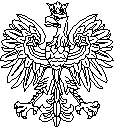 Państwowej Straży Pożarnej w Katowicach Wydział LogistykiWL.2370.4.2023